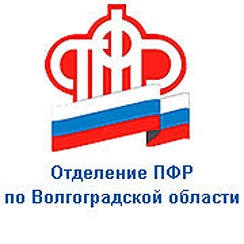                                                  ПРЕСС-СЛУЖБА             ГОСУДАРСТВЕННОГО УЧРЕЖДЕНИЯ – ОТДЕЛЕНИЯ      ПЕНСИОННОГО ФОНДА РФ ПО ВОЛГОГРАДСКОЙ ОБЛАСТИОфициальный сайт Отделения ПФР по Волгоградской области – pfr.gov.ruБолее 11 с половиной тысяч граждан в Волгоградской области получили уведомления о своей будущей пенсии	С 2022 года Пенсионный фонд по Волгоградской области начал проактивно информировать граждан о пенсионных правах в части страховых пенсий по старости и пенсионных накоплений. Уведомления направляются мужчинам с 45 лет и женщинам с 40 лет в личный кабинет на портале Госуслуг, в дальнейшем информация будет приходить раз в три года.	На сегодняшний день о сформированной на текущий момент пенсии и о размере пенсионных накоплений в Волгоградской области  оповещены уже 11 546 человек, из них 5 942 уведомления получено мужчинами и 5 604 уведомления – женщинами. 	В информационном письме ПФР граждане могут ознакомиться с условиями получения права на страховую пенсию по старости, узнать, сколько ещё стажа необходимо получить до выхода на пенсию, а также увидеть предполагаемый размер пенсии.	Проактивное информирование позволяет гражданам заранее оценить свои пенсионные права и при необходимости предпринять шаги по их увеличению, уточнить периоды стажа и размер пенсионных коэффициентов, а также узнать о размере пенсионных накоплений, формируемых в Пенсионном фонде.	Гражданам, у которых нет учётной записи на портале, информация предоставляется во всех клиентских службах Пенсионного фонда России при личном обращении по предварительной записи.